Week beginning 1st June 2020 Maths Home LearningWeek beginning 1st June 2020 Maths Home LearningMonday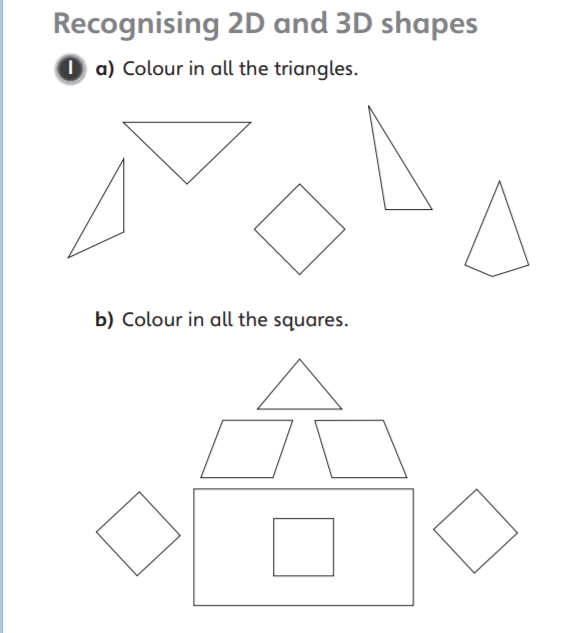 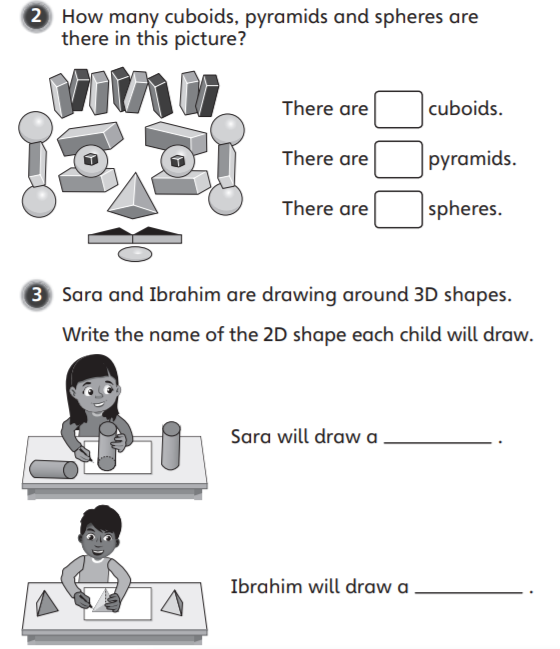 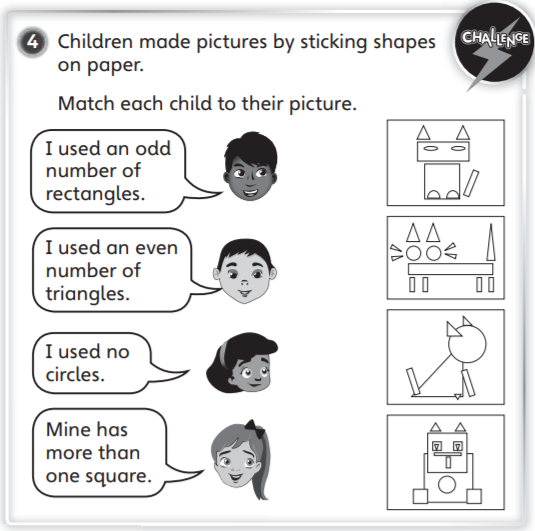 Tuesday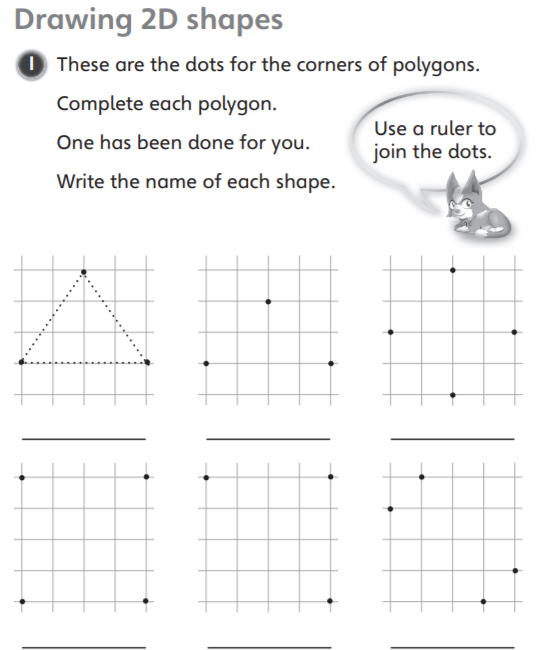 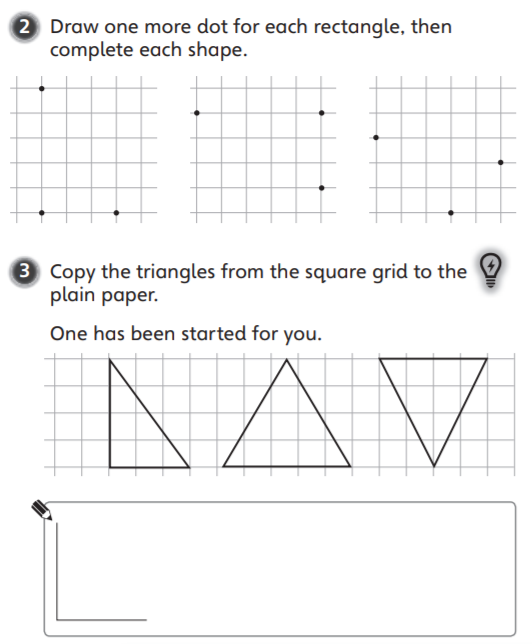 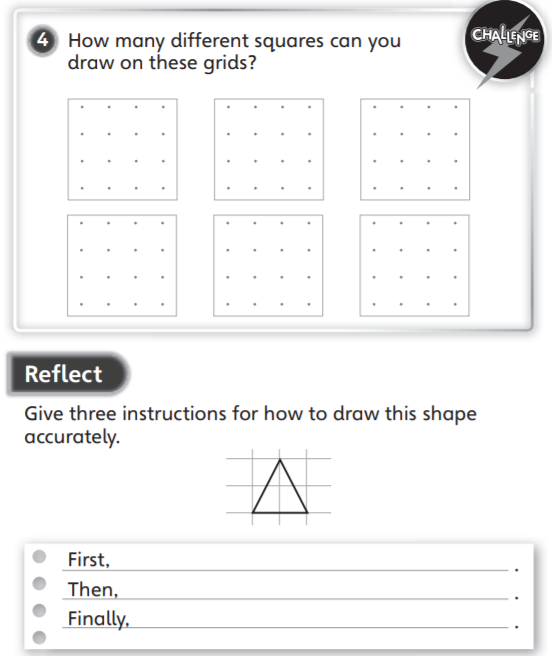 Wednesday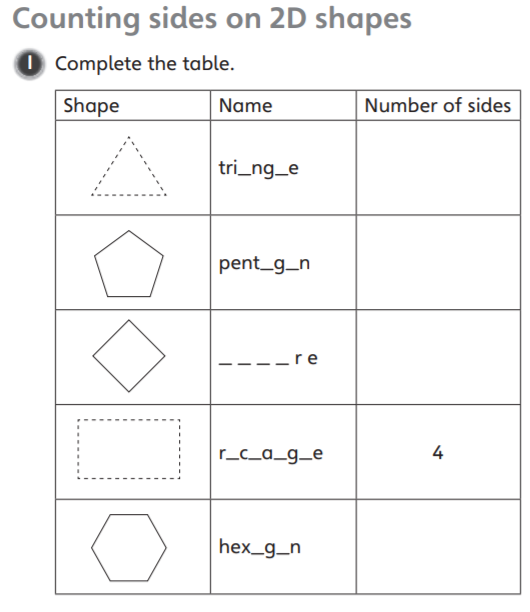 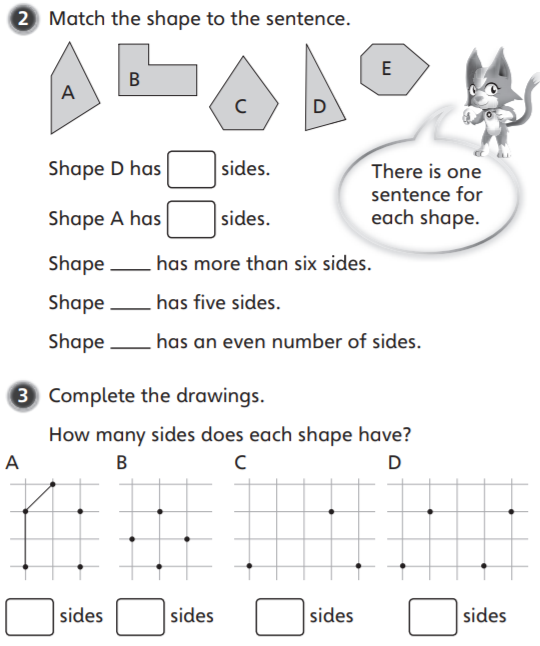 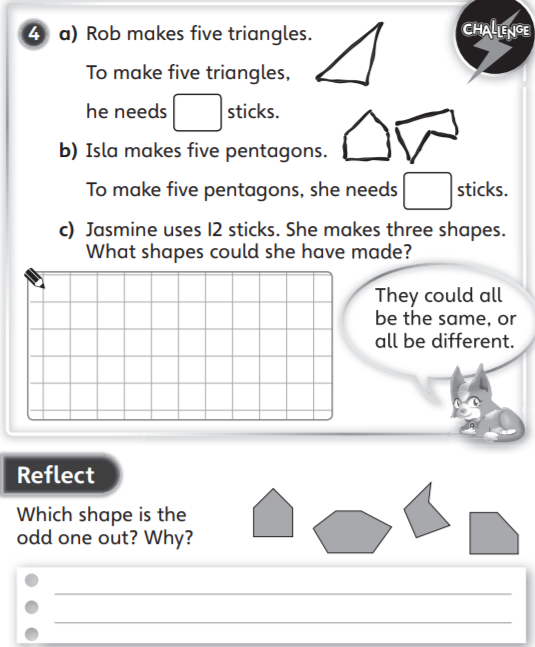 Thursday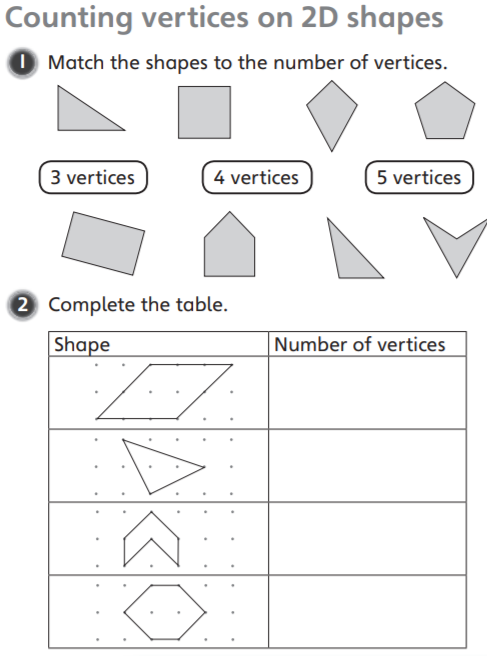 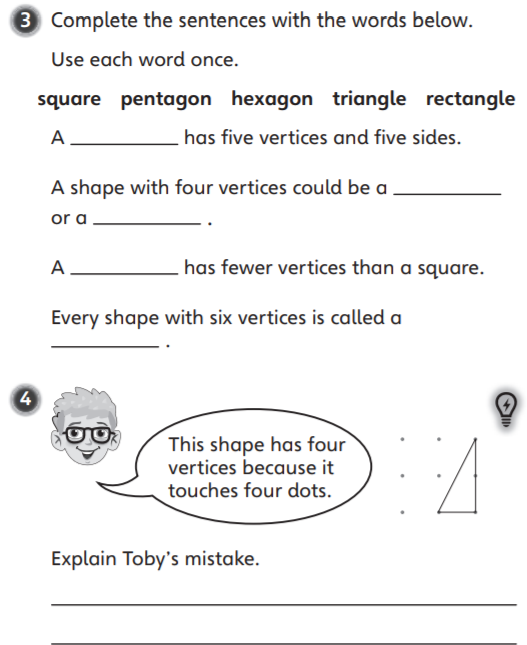 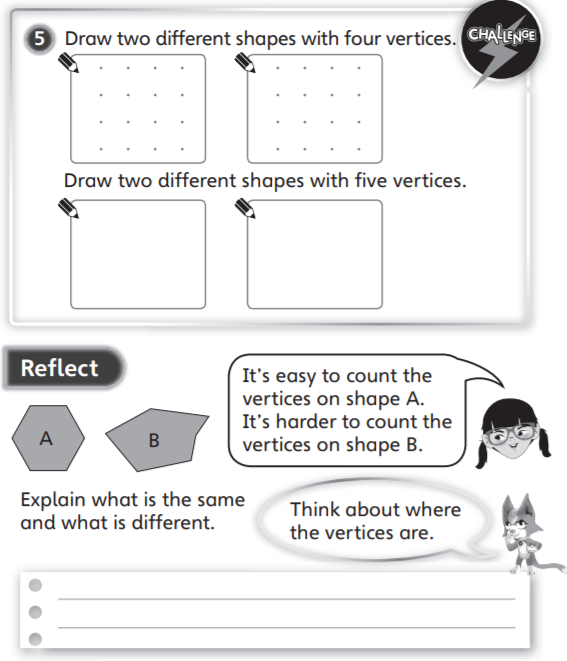 Friday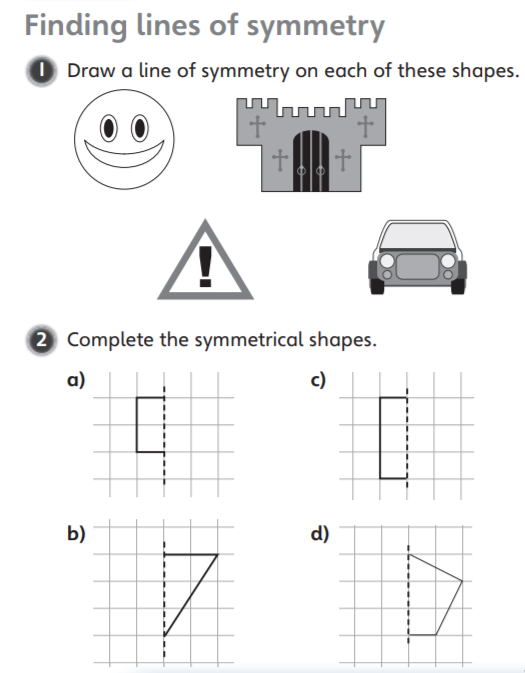 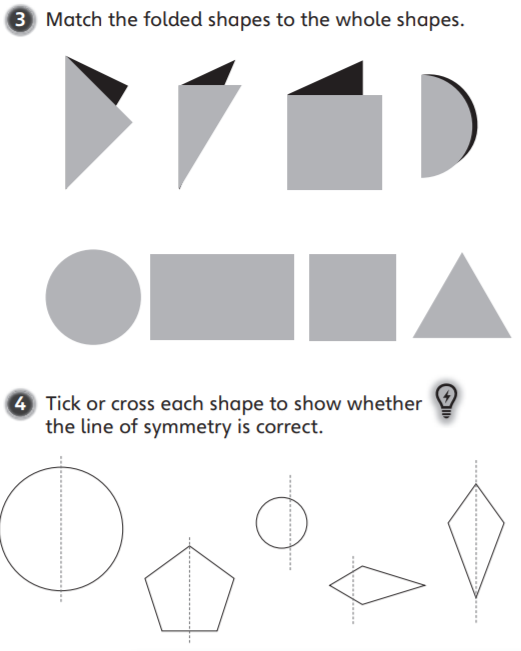 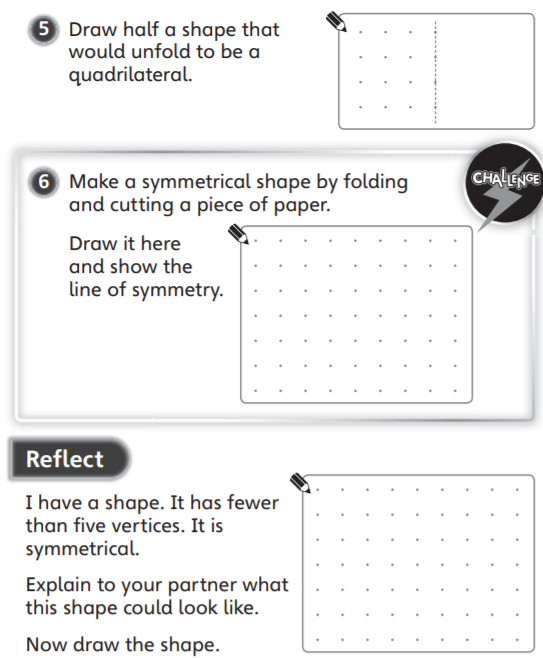 